        Obec Závada,  991 21  Závada č.54,  IČO:00319708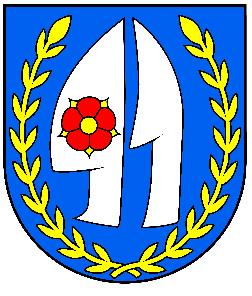                  Obecné zastupiteľstvo v  Závade na základe § 9 zák. SNR č. 369/1990 Zb. o obecnom zriadení v znení neskorších zmien a doplnkov a §  4  Organizačného poriadku Obecného úradu v  Závade    v y d á v a    tietoInterná   smernica  č. 9Z á s a d ynakladania s finančnými prostriedkamiobce  Z ÁVADA§ 1Úvodné ustanovenia(1)    Tieto zásady upravujú v súlade s platnou právnou úpravou postavenie, funkciu a zostavovanie rozpočtu obce Závada a tiež používanie rozpočtových prostriedkov v súlade s ust. § 7 a  8 zák. SNR č. 369/1990 Zb. o obecnom zriadení a v znení neskorších zmien a doplnkov a  zák. NR SR č. 303/1995 Z.z. o rozpočtových pravidlách v znení neskorších predpisov.(2)    Tieto zásady ďalej podrobne upravujú zásady hospodárenia a nakladanie s finančnými prostriedkami obce Závada a tiež zásady nakladania s finančnými prostriedkami pri pohostení, občerstvení a daroch.(3)    Tieto zásady upravujú tiež prostriedky kontroly rozpočtu obce  Závada .Prvá časťRozpočet obce§ 2Úvodné ustanovenia(1)    Základom finančného hospodárenia obce  Závada je rozpočet obce (§ 9 ods. 1 zák. č. 369/1990 Zb. o obecnom zriadení v znení zmien a doplnkov).Rozpočet obce sa zostavuje v súlade s platnou právnou úpravou na obdobie jedného kalendárneho roka.(2)    Rozpočet musí vyjadrovať ekonomickú samostatnosť obce  Závada (§ 25 ods. 2 zák. NR SR č. 303/1995 Z.z.).Prvá hlava§ 3Rozpočtový proces(1)    Na vypracúvaní rozpočtu obce  Závada sa podieľajú jednotlivé orgány samosprávy obce a tiež orgány obecného zastupiteľstva v rozsahu uvedenom v týchto zásadách.(2)    Pôsobnosť jednotlivých subjektov pri vypracúvaní rozpočtu obce je nasledovná:A: Starosta-           riadi a usmerňuje práce na vypracovávaní rozpočtu obce,-           zapracúva podnety od obyvateľov obce a ďalších fyzických a právnických osôb,-           vypracúva konečnú verziu návrhu rozpočtu z návrhu predloženého obecnou radou,-           je povinný konečnú verziu návrhu rozpočtu prerokovať s obecnou radou,-           zabezpečuje v súčinnosti s obecným úradom všetky úkony potrebné k eventuálnemu poskytnutiu účelových, resp. neúčelových dotácií zo štátneho rozpočtu Slovenskej republiky (podávanie žiadostí, zdôvodňovanie naliehavosti potrieb, rokovania, atď.).B: Obecné zastupiteľstvo-           určuje zásady hospodárenia a nakladania s majetkom obce a majetkom štátu zvereným obci, kontroluje hospodárenie s ním (§ 11 ods. 4 zák. SNR č. 369/1990 Zb.),-           schvaľuje rozpočet obce a jeho zmeny, kontroluje jeho čerpanie a schvaľuje záverečný účet (§ 11 ods. 4 zák. SNR č. 369/1990 Zb.)-           schvaľuje najdôležitejšie úkony týkajúce sa hospodárenia a nakladania s majetkom obce,-           schvaľuje a rozhoduje o združovaní prostriedkov obce.(3)    Obecný úrad zabezpečuje organizačné a materiálno-technické úkony súvisiace s vypracúvaním návrhu rozpočtu obce na príslušný rok.Za týmto účelom najmä:a)               zabezpečuje odborné podklady a ďalšie písomnosti potrebné na správne a úplné spracovanie rozpočtu obce,b)              sústreďuje požiadavky na zahrnutie do rozpočtu od fyzických a právnických osôb, predkladá ich jednotlivým komisiám a obecnej rade,c)              vyhodnocuje výsledky hospodárenia za uplynulé obdobie,d)              na požiadanie spracúva jednotlivé podkladové materiály, rozbory a pod.(4)    Pri spracúvaní rozpočtu všetky zhora uvedené subjekty musia zohľadňovať potrebu finančných prostriedkov na dokončenie (resp. dokončovanie) rozpočtových stavieb a úloh z predchádzajúceho obdobia.(5)    Obecný úrad zabezpečuje spracúvanie podkladov a výkazníctvo vo vzťahu k príslušným orgánom v súlade s osobitnou právnou úpravou - § 8 ods. 5 a § 29 ods. 1 a  2 zák. NR SR č. 303/1995 Z.z.).§ 4Rozpočet obce(1)    Rozpočet obce musí obsahovať (§ 9 ods. 2 zák. SNR č. 369/1990 Zb. v znení zmien a doplnkov a § 25 ods. 2 zák. NR SR č. 303/1995 Z.z.):a)               príjmy a výdavky spojené s činnosťou samosprávy obce,b)              finančné vzťahy k fyzickým a právnickým osobám na území obce a k podnikateľským      subjektom,c)              finančné vzťahy k fondom spoločenskej potreby,d)              finančné vzťahy k občanom žijúcim na území obce,e)               finančné vzťahy k štátnemu rozpočtu SR.(2)    Príjmy a výdavky rozpočtu obce sú vymedzené v platnej právnej úprave (§ 26 a § 27 zák. NR SR č. 303/1995 Z.z.).§ 5Použitie rozpočtových prostriedkov(1)    Rozpočtové prostriedky sa majú použiť do konca kalendárneho roka, pokiaľ z osobitnej právnej úpravy nevyplýva niečo iné.Účelové dotácie zo štátneho rozpočtu môžu byť použité len na určené účely a za vopred stanovených podmienok. Podliehajú ročnému zúčtovaniu a kontrole príslušných orgánov štátnej správy. (2)    Prebytky hospodárenia rozpočtu obce  Závada  koncom roka neprepadávajú (§ 9 ods. 5 zák. SNR č. 369/1990 Zb. )(3)    Prípadný schodok svojho hospodárenia obec vyrovnáva predovšetkým z:-           rezervného fondu,-           rozpočtu bežného roka,-           ostatných  zdrojov.(4)    Za efektívne a hospodárne využívanie rozpočtových prostriedkov zodpovedá starosta.Starosta je povinný jedenkrát polročne podať správu o čerpaní rozpočtu obecnému zastupiteľstvu.(5)    Ak v priebehu kalendárneho roka vznikne potreba úhrady, ktorá nebola (nie je) uvedená v rozpočte obce, možno ju realizovať len jedným z nasledovných spôsobov:a)               hospodárnejším plnením úloh v rámci určeného rozpočtu,b)              z rezervy rozpočtu obce,c)              z iných zdrojov (úver, združenia prostriedkov a pod.),d)              rozpočtovým opatrením,e)               odsunutím platby iného – menej naliehavého výdavku, pokiaľ to nie je v rozpore s riadnou činnosťou obce, pritom je obec povinná prednostne zabezpečiť kratie všetkých záväzkov, ktoré pre ňu vyplývajú zo zákonov,f)               využitím vlastných a návratných  zdrojov financovania.V ojedinelých a naliehavých prípadoch, môže starosta bez súhlasu obecného zastupiteľstva použiť finančné prostriedky v jednotlivom prípade do výšky 996 €, v 1 štvrťroku, najviac však do výšky 3983 € úhrnom v 1 roku. O použití finančných prostriedkov musí starosta bezodkladne oboznámiť obecné zastupiteľstvo.Spôsoby uvedené pod písm. a),b),e) a f) môže realizovať starosta vo výlučnej právomoci.Spôsoby uvedené pod písm. c) a d) schvaľuje obecné zastupiteľstvo na návrh starostu (§ 11 ods. 3 písm. b/ zák. SNR č. 369/1990 Zb. v znení zmien a doplnkov), s výnimkou prípadu uvedeného v ods. 7 tohto ustanovenia.(6)    Rozpočtovými opatreniami pre účely týchto zásad sú:-           presuny rozpočtových prostriedkov v rámci rozpočtu,-           prekročenie limitu výdavkov,-           viazanie rozpočtových prostriedkov.(7)    Starosta obce je oprávnený samostatne realizovať presuny v rámci rozpočtu:-           presuny rozpočtových prostriedkov v rámci rozpočtu do výšky 995,81 €, pokiaľ je zrejmé, že ide o plnenie naliehavých úloh,-           prekročenie limitu výdavkov o 3983,27 € v 1 kalendárnom roku.(8)    Obecné zastupiteľstvo pri schvaľovaní rozpočtu obce každoročne určí rozsah viazania rozpočtových prostriedkov.Viazanie rozpočtových prostriedkov je časové a vecné obmedzenie ich použitia.(9)    Obec je povinná prednostne zabezpečiť krytie všetkých záväzkov, ktoré pre ňu vyplývajú z plnenia povinnosti ustanovených inými zákonmi (§ 29 ods. 9 zák. NR SR č. 303/1995 Z. z.).(10) Obec je povinná zaviesť ozdravný režim a nútenú správu za podmienok  uvedených v paltnejprávnej úprave (§ 32a  zák. NR SR č. 303/1995 Z. z.).Druhá hlavaPorušenie rozpočtovej disciplíny§ 6(1)    Porušením rozpočtovej disciplíny je neoprávnené použitie alebo zadržanie prostriedkov rozpočtu obce. Za porušenie rozpočtovej disciplíny sa považuje aj nedodržanie podmienok, za ktorých sa rozpočtové prostriedky poskytli (§ 47 ods. 1 zák. NR SR č. 303/1995 Z.z.)(2)    Subjekty, ktoré porušili rozpočtovú disciplínu sú povinné realizovať odvod a zaplatiť penále v súlade s osobitnou úpravou (§ 47 ods. 2 zák. NR SR č. 303/1995 Z.z.)(3)    Odvod a penále za neoprávnené použitie a zadržanie prostriedkov rozpočtu obce ukladá a vymáha príslušný orgán obce(§ 47 ods. 5 zák. NR SR č. 303/1995 Z.z.). Ukladanie a vymáhanie odvodu a penále sa riadi zák. č. 71/1967 zb. o správnom konaní.Tretia hlavaHlavný kontrolór obce§ 7(1)    Hlavný kontrolór má osobitné postavenie v rámci nakladania s finančnými prostriedkami.(2)    Na úseku rozpočtu obce plní najmä tieto úlohy:-           vypracúva odborné stanoviská k návrhu rozpočtu,-           vypracúva odborné stanoviská k záverečnému účtu,-           kontroluje plnenie úloh na úseku čerpania rozpočtu-           odsúhlasue použitie finančných prostriedkov počas ozdravného režimu v obci .(3)    Výsledky svojej činnosti kontrolór predkladá obecnému zastupiteľstvu.Druhá časťFinancovanie investičných akcií§ 8(1)    Obec môže financovať len tie investičné akcie, ktoré sú obsiahnuté v rozpočte obce na príslušný kalendárny rok a len v rozsahu, ktorý je v rozpočte uvedený.Pokiaľ došlo k nedočerpaniu finančných prostriedkov na určité obdobie, použijú sa na ten istý účel v nasledujúcom kalendárnom roku.(2)    Na investičné akcie a ostatné akcie upravené osobitnou právnou úpravou a  financované obcou sa vyhlasuje výberové konanie, resp. realizuje verejné obstarávanie v súlade s platnou právnou úpravou.Podrobnejšiu úpravu výberového konania v podmienkach obce Závada obsahujú „Zásady výberového konania“.Tretia časťRezervný fond§ 9(1)    Obec vytvára rezervný fond vo výške, ktorú odsúhlasí obecné zastupiteľstvo po schválení záverečného účtu za predchádzajúci rok.(2)    Minimálny ročný prídel do rezervného fondu je 10% prebytku hospodárenia príslušného rozpočtového roka (§ 30  ods. 4 zák. NR SR č. 303/195 Z.z o rozpočtových pravidlách).Štvrtá časťRozpočtové provizórium§ 10(1)    Ak rozpočet obce na príslušný rok nie je schválený pred 1. januárom roka, riadi sa rozpočtové hospodárenie v čase od 1. januára kalendárneho roka do schválenia rozpočtu obecným zastupiteľstvom rozpočtovým provizóriom podľa predloženého návrhu rozpočtu obce.(1)    Rozpočtové príjmy a výdavky uskutočňované v čase rozpočtového provizória sa zúčtujú do rozpočtu obce po jeho schválení v obecnom zastupiteľstve.(2)    V čase rozpočtového provizória sa nesmú vykonávať nasledovné operácie v rámci výdavkovej časti:-           akcie investičného charakteru nad  3319,39 €-           neinvestičné výdavky na štvrťrok nesmú prekročiť 20% navrhovaných celoročných výdavkov.V ostatných prípadoch obec hospodári v súlade s § 28 ods. 3 zák. NR SR č. 303/1995 Z.z. o rozpočtových pravidlách.Piata časťZáverečný účet a závierka§ 11(1)    Záverečný účet obce Závada obsahuje výsledky rozpočtového hospodárenia obce, vrátane výsledkov hospodárenia zriadených peňažných fondov (§ 31 zák. NR SR č. 303/1995 Z.z.)(2)    Záverečný účet obce schvaľuje obecné zastupiteľstvo. Návrh záverečného účtu vypracúva starosta v súčinnosti s obecným úradom.(3)    Ročnú účtovnú závierku obce overuje audítor (§ 9 ods. 6 zák. SNR č. 369/1990 Zb. v znení zmien a doplnkov).Šiesta časťprostriedky na pohostenie, občerstvenie a dary§ 12(1)    Za výdavky na pohostenie a občerstvenie sa považujú: (2)            Výdavky na pohostenie:-           spojené s pobytom návštev zo zahraničia a tuzemska,-           poskytnuté tuzemským hosťom pri oficiálnych alebo pracovných jednaniach,-           poskytnuté účastníkom pracovných jednaní,-           poskytnuté pri rokovaniach.(3)            Výdavky na občerstvenie:-           pri bežných pracovných jednaniach a pracovných poradách starostu s účastníkmi jednania, ktorí nie sú pracovníkmi obce,-           pri pracovných zasadaniach obecného zastupiteľstva.Pri pracovnom konaní, ktoré trvá do 6 hodín, poskytne sa občerstvenie a pohostenie maximálne do výšky 3,32 € na 1 účastníka, pri trvaní nad 6 hodín poskytne sa občerstvenie a pohostenie maximálne do výšky 9,95 € na 1 účastníka jednania.Výdavky na občerstvenie schvaľuje starosta obce.(4)    Dary upomienkového charakteru možno poskytnúť:(5)            zahraničným hosťom a tuzemským hosťom,(6)            pri príležitosti prvého odchodu do dôchodku a 50 rokov životného jubilea zamestnanca obce do výšky 1 mesačného platu vždy v €,(7)            vo výnimočných prípadoch poskytne sa dar alebo cena pri významných športových alebo kultúrnych udalostiach (súťažiach) medzinárodného dosahu a pri súťažiach usporiadaných obcou Závada .O poskytnutí daru a jeho hodnote rozhoduje starosta obce.(8)    Za dar sa nepovažuje poskytnutie drobných predmetov za účelom reklamy, propagácie a upomienky, napr. ceruzky, perá, odznaky, kalendáre, poznámkové bloky a iné upomienkové predmety s označením obce Závada.(9)    Za hospodárenie s prostriedkami určenými na pohostenie, občerstvenie a dary zodpovedá starosta obce.(10) Všetky výdavky na pohostenie, občerstvenie a dary sa musia riadne účtovať a to tak, aby zo špecifikácie výdavkov bolo zrejmé, že ustanovenia týchto zásad boli dodržané.Siedma časťSpoločné a záverečné ustanovenia§ 13(1)    Návrhy rozpočtu obce a záverečného účtu musia byť pred schválením uverejnené aspoň na 15 dní na úradnej tabuli v obci, príp. iným vhodným spôsobom.(2)    Tieto zásady sú záväzné pre všetkých pracovníkov obce  Závada .(3)    Zmeny a doplnky týchto zásad schvaľuje Obecné zastupiteľstvo v Závade .(4)    Na týchto zásadách sa uznieslo Obecné zastupiteľstvo v  Závade dňa  14.12.2008(5)    Tieto zásady nadobúdajú účinnosť dňom 01.01.2009V Závade, dňa 14.12.2008........................................Miroslav K A L M Á Rstarosta obce